Publicado en Tres Cantos (Madrid) el 17/12/2013 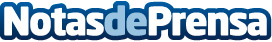 DocPath incrementa su red de Partners de software documental con la incorporación de la empresa española Registro S.A.- El acuerdo de colaboración firmado entre las dos compañías otorga a Registro S.A. la calidad de Partner “Certificado”. 
- Con más de veinte socios, el programa de Canal de DocPath continúa reforzándose, al estar presente tanto en el mercado tecnológico nacional como en el internacional.
Datos de contacto:Susana TorresDepartamento de Comunicación+34 91 803 50 00Nota de prensa publicada en: https://www.notasdeprensa.es/docpath-incrementa-su-red-de-partners-de-software-documental-con-la-incorporacin-de-la-empresa-espaola-registro-sa Categorias: E-Commerce Software http://www.notasdeprensa.es